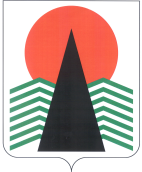 Муниципальное образованиеСельское поселение СентябрьскийНефтеюганский районХанты-Мансийский автономный округ – ЮграАДМИНИСТРАЦИЯ СЕЛЬСКОГО ПОСЕЛЕНИЯ СЕНТЯБРЬСКИЙПОСТАНОВЛЕНИЕп. Сентябрьский    Об утверждении муниципальной программы «Развитие молодежной политики
в сельском поселении Сентябрьский на 2017-2020 годы»В соответствии со статьей 179 Бюджетного кодекса Российской Федерации, в целях реализации Прогноза социально-экономического развития сельского поселения Сентябрьский на долгосрочный период, руководствуясь постановлением Администрации сельского поселения Сентябрьский от 08.11.2016 № 143-па «О муниципальных и ведомственных целевых программах муниципального образования сельское поселение Сентябрьский», в соответствии с постановлением Администрации сельского поселения Сентябрьский от 24.10.2016 № 133-па «Об утверждении перечня муниципальных программ сельского поселения Сентябрьский», п о с т а н о в л я ю:Утвердить муниципальную программу «Развитие молодежной политики
в сельском поселении Сентябрьский на 2017-2020 годы», согласно приложению.Настоящее постановление подлежит официальному опубликованию (обнародованию) в информационном бюллетене «Сентябрьский вестник» и размещению на официальном сайте муниципального образования сельское поселение Сентябрьский.Настоящее постановление вступает в силу с момента его официального опубликования (обнародования). Контроль за исполнением постановления оставляю за собой. Исполняющий обязанностиглавы поселения                  				                  В.В. ВолошинПаспорт муниципальной программы Раздел 1 «Характеристика текущего состояния сферы социально-экономического развития муниципального образования сельское поселение Сентябрьский»Муниципальная программа «Развитие молодежной политики
в сельском поселении Сентябрьский на 2017-2020 годы» разработана в соответствии со ст. 179 Бюджетного кодекса Российской Федерации, во исполнение постановления Администрации сельского поселения Сентябрьский от 24.10.2016 № 133-па «Об утверждении перечня муниципальных программ сельского поселения Сентябрьский». Основаниями для разработки Программы являются:- бюджетное послание Президента Российской Федерации Федеральному собранию о бюджетной политике;-Устав муниципального образования сельское поселение  Сентябрьский;- постановление Администрации сельского поселения Сентябрьский от 08.11.2016 № 143-па «О муниципальных и ведомственных целевых программах муниципального образования сельское  поселение  Сентябрьский»;- постановление Администрации сельского поселения Сентябрьский от 24.10.2016 № 139-па «Об основных направлениях бюджетной политики и основных направлениях налоговой политики сельского  поселения  Сентябрьский на 2017 год и плановый период 2018-2019 годов». Молодежная политика сельского поселения Сентябрьский представляет собой систему мер правового, организационно-управленческого, финансово-экономического, информационного, кадрового характера, направленная на создание необходимых условий для самореализации личности молодого человека, на формирование у молодых граждан патриотизма и уважения к истории и культуре России и своего поселения, на развитие и поддержку молодежных и детских общественных объединений. Молодежная политика проводится в отношении жителей сельского  поселения Сентябрьский в возрасте от 14 до 30 лет. При реализации Программы будут затронуты интересы более 255 молодых жителей сельского поселения Сентябрьский что составляет 23.7 % от общей численности населения поселения. Основными приоритетами молодежной политики сельского поселения Сентябрьский являются: - поддержка на муниципальном уровне молодежи на этапе социального, культурного, духовного, физического становления, реализации общественно значимых инициатив; - воспитание морально-нравственных ценностей, патриотизма и гражданской культуры молодежи; - координация деятельности органов местного самоуправления, физических и юридических лиц в осуществлении мероприятий по работе с детьми и молодежью; - системный, комплексный подход к реализации молодежной политики, предусматривающий объединение организаций работающих с детьми, подростками и молодёжью на территории сельского поселения Сентябрьский. В качестве основных проблем Программа рассматривает: • низкая социальная активность, работающей молодёжи в общественной жизни сельского поселения Сентябрьский.• Отсутствие заинтересованности в общественно-значимых мероприятиях;Перечисленные проблемы требуют системного решения, так как проявляются во всех сферах жизнедеятельности молодежи на фоне роста социальной апатии молодежи, снижение экономической активности. Важным направлением работы с молодежью является организация работы по  досуговому, спортивному, гражданско - патриотическому и духовно-нравственному воспитанию молодежи. Раздел 2 «Цели, задачи и показатели их достижения»Основной целью Программы является развитие благоприятных условий для успешной социализации и эффективной самореализации, работающей  молодежи в социально-экономической сфере муниципального образования сельского поселения Сентябрьский. Программа направлена на реализацию задачи вовлечения молодежи в социально активную деятельность, содействие в физическом развитии и оздоровлении молодежи, создание условий для развития гражданско-, военно-патриотических качеств молодежи с упором на пропаганду здорового образа жизни и определяет систему необходимых мероприятий по развитию молодежной политике в сельском поселении Сентябрьский. Целевыми показателями муниципальной программы являются:Количество молодых людей, принимающих участие в районных молодежных  мероприятиях 120 чел.Количество молодых людей, принимающих участие в окружных молодежных мероприятиях  40 чел.Количество социально-значимых проектов, заявленных на районные и окружные конкурсы 4 шт.Количество молодых людей, находящихся в трудной жизненной ситуации, вовлеченных в мероприятия сферы молодежной политики как средство профилактики асоциального поведения 0 чел.;Количество молодых людей, в т.ч. допризывной молодежи, вовлеченных в мероприятия патриотической направленности 100 чел.Показатели формируются исходя из отчетных данных БАРСа.Раздел 3 «Характеристика программных мероприятий»    В рамках реализации Программы предусматривается проведение комплекса мероприятий, которые направлены на основные направления, актуальные на сегодняшний день в молодежной среде.создание условий для раскрытия творческого потенциала молодежи;проведение творческих конкурсов и мероприятий для молодежи;повышение творческой, спортивной активности молодежи;содействие в окружных, региональных, муниципальных этапах конкурсов;реализация мероприятий, направленных на обеспечение предоставления социальных услуг для всестороннего развития детей и молодежи, а также содействие и сотрудничество со специалистами, ведущими работу с молодежью, организующими отдых, оздоровление, досуговую занятость детей и подростков, содействия в получении ими первичных профессиональных навыков;разработка и организация мероприятий по выявлению, поддержке и развитию потенциала молодежи в сферах творчества, культуры и досуга;содействие в реализации прав молодых граждан на свободу творчества, культурную деятельность, удовлетворение духовных потребностей и приобщение к ценностям отечественной и мировой культуры;содействие в развитии сферы досуга, обеспечение разнообразия культурно - досуговой деятельности молодежи;разработка, индивидуальных профилактических мероприятий для молодых граждан, находящихся в трудной жизненной ситуации;проведение мероприятий для волонтеров, вовлеченных в добровольческую деятельность;организация и проведение мероприятий по оздоровлению молодежи на территории поселения.организация и проведение мероприятий по гражданско -патриотическому воспитанию допризывной молодежи; формирование у молодежи чувства патриотизма и гражданской ответственности, привитие гражданских ценностей; предупреждение асоциального и девиантного поведения молодых людей, в том числе посредством вовлечения их в социальные практики; организация и проведение мероприятий по повышению уровня правовой культуры подростков и молодежи;разработка, утверждение и реализация социально-значимых программ для сельского поселения Сентябрьский.принятие мер, направленных на воспитание уважительного отношения к истории России и Ханты-Мансийского автономного округа - Югры;популяризация совместной общественно-полезной и досуговой деятельности взрослых и детей, положительно сказывающихся на укреплении и сплочении семьи;пропаганда здорового образа жизни.Раздел 4 «Механизм реализации муниципальной программы»Реализация муниципальной программы осуществляется ответственным исполнителем – Администрацией сельского поселения Сентябрьский, совместно с соисполнителями муниципальной программы. Ответственный исполнитель осуществляет:- координацию и контроль деятельности соисполнителей;- обеспечение реализации мероприятий муниципальной программы, исполнителем которых является;- совершенствование механизма реализации муниципальной программы.Соисполнитель муниципальной программы:обеспечивает эффективное и целевое использование средств, выделяемых на реализацию муниципальной программы в пределах установленных полномочий участника бюджетного процесса;осуществляет функции муниципального заказчика в области размещения муниципального заказа на поставку товаров, выполнение работ, оказание услуг для обеспечения муниципальных нужд в рамках реализации муниципальной программы.В процессе реализации программы может проявиться ряд внешних обстоятельств и рисков, которые могут влиять на результаты реализации программы:риск стихийных бедствий (возникновение чрезвычайных ситуаций, связанных с лесными пожарами, наводнениями, засухой);макроэкономические риски, которые связаны с возможностями снижения темпов роста экономики, уровня инвестиционной активности, с финансовым кризисом, непрогнозируемые инфляционные процессы, удорожание стоимости товаров (услуг), что также может повлиять на сроки, объем и качество выполнения задач по модернизации имущественного комплекса;риск финансового обеспечения, который связан с недофинансированием программы, в связи с потенциально возможным дефицитом бюджетов всех уровней (в том числе и по иным источникам);риск недобросовестности застройщиков, подрядчиков и поставщиков товаров (работ, услуг);правовые риски, которые связаны с изменениями законодательства.в процессе реализации программы возможно отклонение в достижение результатов из-за несоответствия отдельных мероприятий программы их ожидаемой эффективности.В целях управления указанными рисками в процессе реализации программы предусматривается:проведение мониторинга выполнения программы, регулярного анализа и при необходимости ежегодной корректировки;перераспределение объемов финансирования в зависимости от динамики и темпов достижения поставленных целей, изменений во внешней среде.Механизм реализации муниципальной программы предполагает:разработку и принятие нормативных правовых актов, необходимых 
для её выполнения, включая установление порядка расходования средств 
на реализацию мероприятий муниципальной программы;разработку и принятие локальных правовых актов, рекомендаций основного исполнителя (соисполнителей) муниципальной программы, необходимых для её выполнения, в том числе для организации взаимодействия участников муниципальной программы;ежегодное формирование перечня программных мероприятий на очередной финансовый год и плановый период с уточнением объёмов финансирования по программным мероприятиям, в том числе в связи с изменениями внешних факторов;передачу при необходимости части функций по её реализации соисполнителям муниципальной программы;представление основным исполнителем отчёта в установленном порядке о реализации муниципальной программы в состав отчета об итогах социально-экономического развития сельского поселения Сентябрьский;представление соисполнителями отчёта в установленном основным исполнителем порядке о реализации отдельных мероприятий муниципальной программы;информирование общественности о ходе и результатах реализации мероприятий муниципальной программы через размещение на официальном сайте.Расходование средств бюджета сельского поселения Сентябрьский в рамках реализации мероприятий муниципальной программы осуществляется в соответствии с действующим бюджетным законодательством Российской Федерации, требованиями действующего законодательства Российской Федерации в области размещения муниципального заказа на поставку товаров, выполнение работ, оказание услуг для обеспечения государственных и муниципальных нужд. Ответственный исполнитель в установленном порядке представляет в Координационный совет отчёт о реализации мероприятий муниципальной программы. При реализации муниципальной программы используются бережливые технологии в целях снижения затрат и повышения эффективности деятельности на потенциально коррупционноемких направлениях деятельности.Оценка хода исполнения мероприятий муниципальной программы основана на мониторинге ожидаемых целевых показателей её реализации как сопоставления фактически достигнутых, так и целевых значений показателей. В соответствии с данными мониторинга по фактически достигнутым результатам реализации в муниципальную программу могут быть внесены соответствующие изменения и дополнения.   21.11.2016№147-паПриложение  к постановлению администрациисельского поселения Сентябрьскийот 21.11.2016 № 147-па      Наименование  муниципальной  программы «Развитие молодежной политики в                                    сельском поселении Сентябрьский  на 2017 - 2019 годы» Дата утверждения муниципальной программыОтветственный исполнитель муниципальной программыМуниципальное учреждение «Администрация сельского поселения Сентябрьский»Соисполнители муниципальной программы Муниципальное казенное учреждение «Управление по делам администрации сельского поселения Сентябрьский»Цель муниципальной программы  Развитие благоприятных условий для успешной социализации и эффективной самореализации, работающей  молодежи в социально-экономической сфере муниципального образования сельского поселения СентябрьскийЗадачи муниципальной программыВовлечение молодежи в социально активную деятельность, содействие в физическом развитии и оздоровлении молодежи, создание условий для развития гражданско-, военно-патриотических качеств молодежи с упором на пропаганду здорового образа жизниПодпрограммы нетЦелевые показателимуниципальной программыКоличество молодых людей, принимающих участие в районных молодежных  мероприятиях, 120 чел.Количество молодых людей, принимающих участие в окружных молодежных мероприятиях, 40 чел.Количество социально-значимых проектов, заявленных на районные и окружные конкурсы, 4 шт.Количество молодых людей, находящихся в трудной жизненной ситуации, вовлеченных в мероприятия сферы молодежной политики как средство профилактики асоциального поведения, 0 чел.;Количество молодых людей, в т.ч. допризывной молодежи, вовлеченных в мероприятия патриотической направленности, 100 чел.Сроки реализации муниципальной программы               2017-2020 годыФинансовое обеспечение муниципальной программы	Общий объем финансирования муниципальной программы 220,00000 тыс. рублей, в том числе:2017 год – 70,00000 тыс.  рублей;2018 год – 50,00000 тыс. рублей;2019 год – 50,00000 тыс. рублей;2020 год – 50,00000 тыс. рублей.Федеральный бюджет 0,00000 тыс. рублей, в том числе:2017 год –  0,00000 тыс.  рублей;2018 год –  0,00000 тыс.  рублей;2019 год –  0,00000 тыс.  рублей;2020 год – 0,00000 тыс. рублей.Бюджет автономного округа 0,00000 тыс. рублей, в том числе:2017 год –  0,00000 тыс.  рублей;2018 год –  0,00000 тыс.  рублей;2019 год –  0,00000 тыс.  рублей;2020 год – 0,00000 тыс. рублей.Бюджет района 0,00000 тыс. рублей, в том числе:2017 год –  0,00000 тыс.  рублей;2018 год –  0,00000 тыс.  рублей;2019 год –  0,00000 тыс.  рублей;2020 год – 0,00000 тыс. рублей.Бюджет сельского поселения 220,00000 тыс. рублей, в том числе: 2017 год – 70,00000 тыс.  руб.;2018 год – 50,00000 тыс. руб.;2019 год – 50,00000 тыс. руб.;2020 год – 50,0 тыс. рублей.Иные источники 0,00000 тыс. рублей, в том числе:  2017 год –  0,00000 тыс.  рублей;2018 год –  0,00000 тыс.  рублей;2019 год –  0,00000 тыс.  рублей;2020 год – 0,00000 тыс. рублей.